*Sadece bir ilde gerçekleştirilecek çalışma için ilgili İl Milli Eğitim Müdürlüğü; birden fazla ilde yapılacaksa ilgili müdürlüklerin tamamı yazılacaktır.Not: Süresi içinde yapılmayan başvurular dikkate alınmayacağından, başvuruların uygulamanın yapılacağı tarihten en az 2 ay önce enstitüye teslim edilmesi gerekir.Bilim Dalı BaşkanıİmzaMİLLİ EĞİTİM BAKANLIĞINA BAĞLI OKUL VE KURUMLARDA GERÇEKLEŞTİRİLECEK ARAŞTIRMA UYGULAMALARINA İLİŞKİNARAŞTIRMA İZNİ BAŞVURU TAAHHÜTNAMESİ*Konu olarak tez başlığı yazılacaktır. Başlama ve bitiş tarihi ilgili kurumda araştırmanın uygulanacağı tarihlerdir. Eğitim-öğretim takvimi içinde olmalı ve araştırmanın ilgili kurumda başlama tarihi formun teslim edildiği tarih itibariyle en az 2 ay sonrası olmalıdır.Araştırmam boyunca anayasa/kanun ve yönetmeliklere uygun davranacağımı, Araştırmayı yürüteceğim okulun/kurumun kurallarına uyacağımı,Araştırmam boyunca hiç kimseyi araştırmama/çalışmama katılmaya zorlamayacağımı,Araştırmayı/çalışmayı bana tahsis edilen mekân/sınıf ve zamanda gerçekleştireceğimi,Araştırmanın olası fiziksel/ruhsal zararları konusunda katılımcıları bilgilendireceğimi,Araştırmam/ çalışmam sırasında topladığım kişisel bilgileri koruyacağımı,Araştırmam/çalışmam için gerektiği kadar veri toplayacağımı, Araştırma/çalışma sırasında öğrencilerin derslerinde/çalışmalarında herhangi bir kayıplarının olmayacağını,Araştırmam/çalışmam sırasında herhangi bir ticari faaliyette bulunmayacağımı, katılımcıları herhangi bir ürün/eser/tedaviye yönlendirmeyeceğimi,Araştırma izin evraklarını okul yönetimine teslim edeceğimi,Araştırma/çalışma sırasında izni olan evrakları kullanacağımı,Tıbbi araştırmalarda araştırma/çalışmanın uygulama sırasında etik kurallara uyacağımı,Araştırma/çalışma sırasında topladığım ses ve görüntü kayıtlarını güvenilir ortamlarda saklayacağımı ve araştırma/çalışma sonrasında imha edeceğimi,Genelge hükümlerine aykırı davranmam ve herhangi bir yanlış ifade, beyan ve maddi gerçeği gizleme gibi durumlarda adlî ve idarî işlemlerin yürütülmesini kabul edeceğimi,İzin alınmış araştırmalarda/projelerde insanlarla ilgili yapılacak anket, görüşme, gözlem, alan araştırması, uygulama ve incelemelerde sağlık, güvenlik, insan hakları, mevcut mevzuat hükümleri, hukukun genel ilkelerini ihlal etmeyeceğimi ve etik ilkelere uyacağımı,Araştırma ile ilgili sonuç raporlarını çalışmanın bitiş tarihinden itibaren 30 gün içinde izin aldığım birime ulaştıracağımı, Milli Eğitim Bakanlığı Yenilik ve Eğitim Teknolojileri Genel Müdürlüğünün 21.01.2020 tarihli ve 2020/2 sayılı Genelgelerinde belirtilen hususları ve yukarıdaki maddeleri kabul ettiğimi beyan ederim.	T.C. Kimlik Numarası	: 	Adı Soyadı	: 	İmza	: Cep Telefonu	: E-posta	: Yazışma Adresi	: Sayın Veli;Çocuğunuzun katılacağı bu çalışma, “” adıyla,   -  tarihleri arasında yapılacak bir araştırma uygulamasıdır.Araştırmanın Hedefi: Araştırma Uygulaması:	  Anket 	  Görüşme 	  Gözlem	  Araştırma T.C. Milli Eğitim Bakanlığı’nın ve okul yönetiminin de izni ile gerçekleşmektedir. Araştırma uygulamasına katılım tamamıyla gönüllülük esasına dayalı olmaktadır. Çocuğunuz çalışmaya katılıp katılmamakta özgürdür. Araştırma çocuğunuz için herhangi bir istenmeyen etki ya da risk taşımamaktadır. Çocuğunuzun katılımı tamamen sizin isteğinize bağlıdır, reddedebilir ya da herhangi bir aşamasında ayrılabilirsiniz. Araştırmaya katılmamama veya araştırmadan ayrılma durumunda öğrencilerin akademik başarıları, okul ve öğretmenleriyle olan ilişkileri etkilemeyecektir.Çalışmada öğrencilerden kimlik belirleyici hiçbir bilgi istenmemektedir. Cevaplar tamamıyla gizli tutulacak ve sadece araştırmacılar tarafından değerlendirilecektir.Uygulamalar, genel olarak kişisel rahatsızlık verecek sorular ve durumlar içermemektedir. Ancak, katılım sırasında sorulardan ya da herhangi başka bir nedenden çocuğunuz kendisini rahatsız hissederse cevaplama işini yarıda bırakıp çıkmakta özgürdür. Bu durumda rahatsızlığın giderilmesi için gereken yardım sağlanacaktır. Çocuğunuz çalışmaya katıldıktan sonra istediği an vazgeçebilir. Böyle bir durumda veri toplama aracını uygulayan kişiye, çalışmayı tamamlamayacağını söylemesi yeterli olacaktır. Anket çalışmasına katılmamak ya da katıldıktan sonra vazgeçmek çocuğunuza hiçbir sorumluluk getirmeyecektir.Onay vermeden önce sormak istediğiniz herhangi bir konu varsa sormaktan çekinmeyiniz. Çalışma bittikten sonra bizlere telefon veya e-posta ile ulaşarak soru sorabilir, sonuçlar hakkında bilgi isteyebilirsiniz. Saygılarımızla,Sayın Katılımcımız;Katılacağınız bu çalışma, “” adıyla,   tarafından  -  tarihleri arasında yapılacak bir araştırma uygulamasıdır.Araştırmanın Hedefi: Araştırmanın Nedeni:   Bilimsel araştırma       Tez çalışmasıAraştırmanın Yapılacağı Yer(ler):  Araştırma Uygulaması:	  Anket 	  Görüşme 	  Gözlem	   Araştırma T.C. Milli Eğitim Bakanlığı’nın ve okul/kurum yönetiminin izni ile gerçekleşmektedir. Araştırma uygulamasına katılım tamamıyla gönüllülük esasına dayalı olmaktadır. Çalışmada sizden kimlik belirleyici hiçbir bilgi istenmemektedir. Cevaplar tamamıyla gizli tutulacak ve sadece araştırmacılar tarafından değerlendirilecektir. Veriler sadece araştırmada kullanılacak ve üçüncü kişilerle paylaşılmayacaktır.Uygulamalar, kişisel rahatsızlık verecek sorular ve durumlar içermemektedir. Ancak, katılım sırasında sorulardan ya da herhangi başka bir nedenden rahatsız hissederseniz cevaplama işini yarıda bırakabilirsiniz. Katılımı onaylamadan önce sormak istediğiniz herhangi bir konu varsa sormaktan çekinmeyiniz. Çalışma bittikten sonra bizlere telefon veya e-posta ile ulaşarak soru sorabilir, sonuçlar hakkında bilgi isteyebilirsiniz. Saygılarımızla,Not: Bu sayfa ve sonrasındaki sayfalar bilgi amaçlı olup, çıktılarını almayınız. 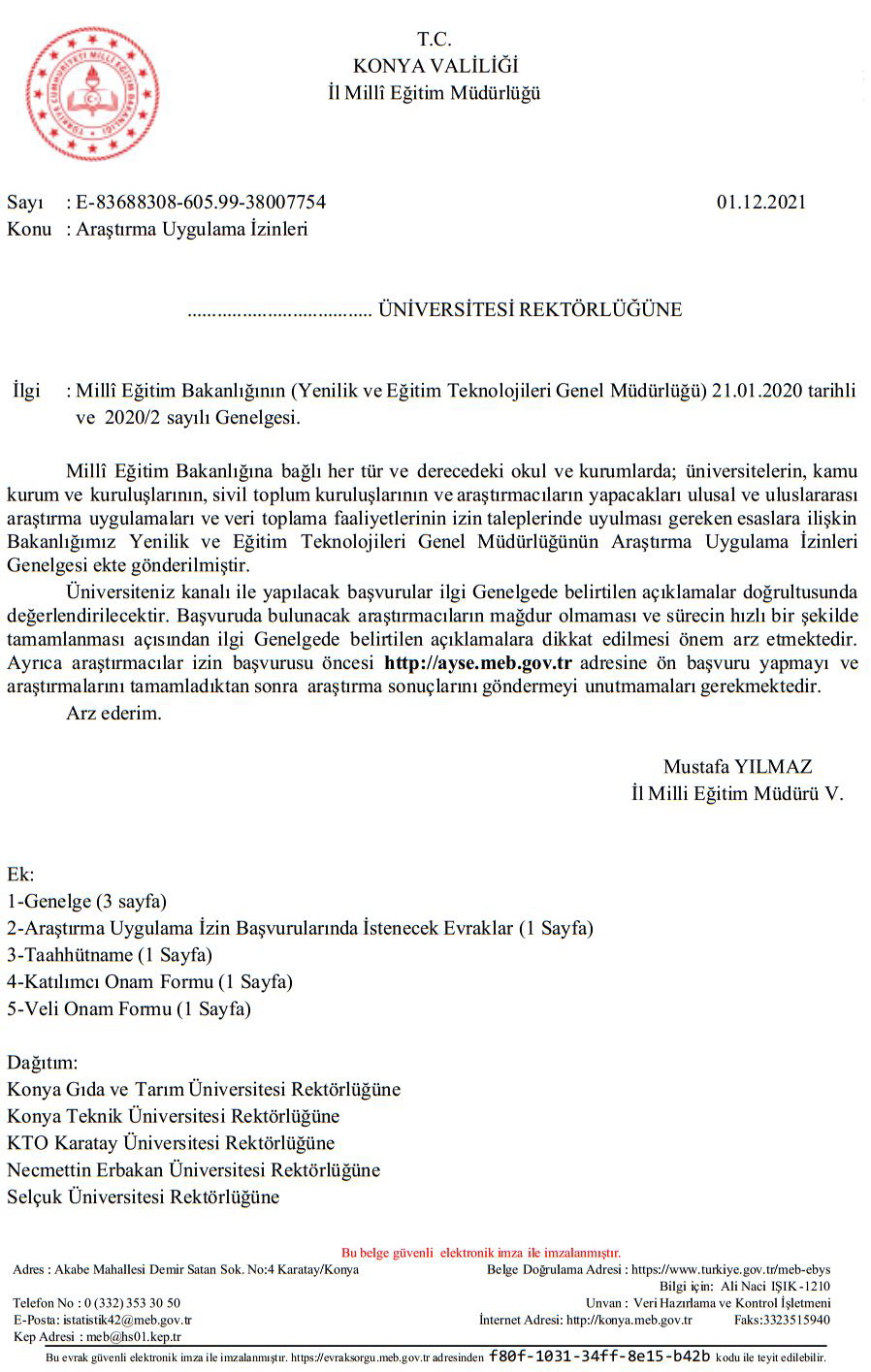 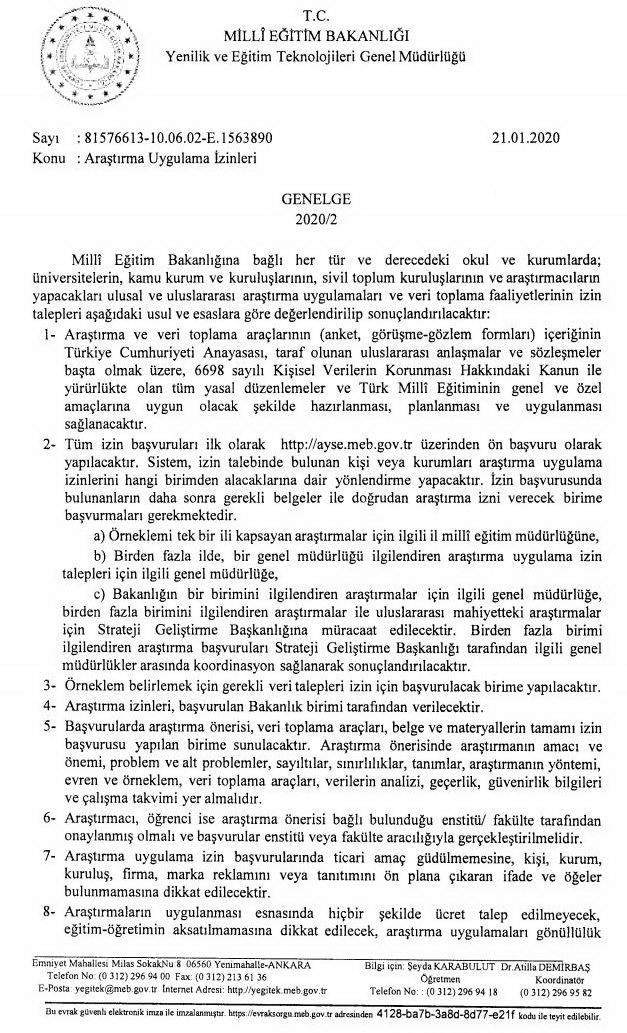 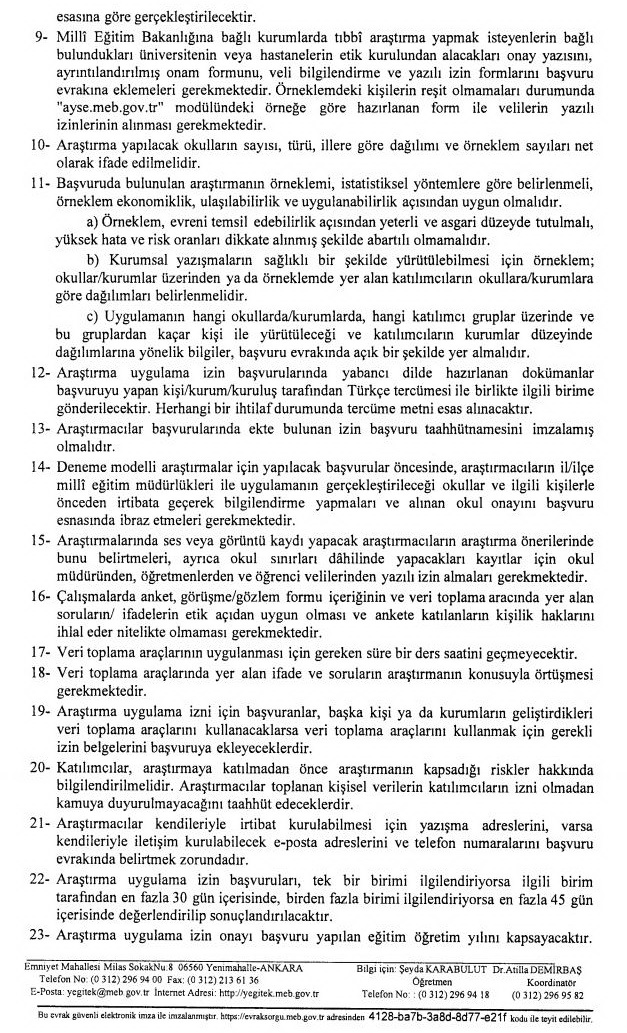 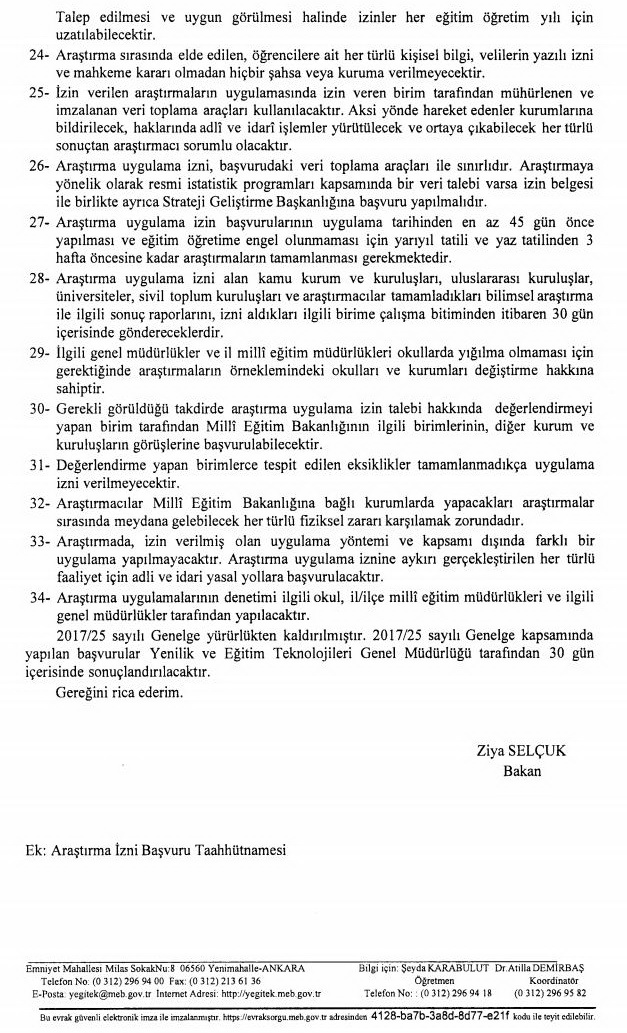 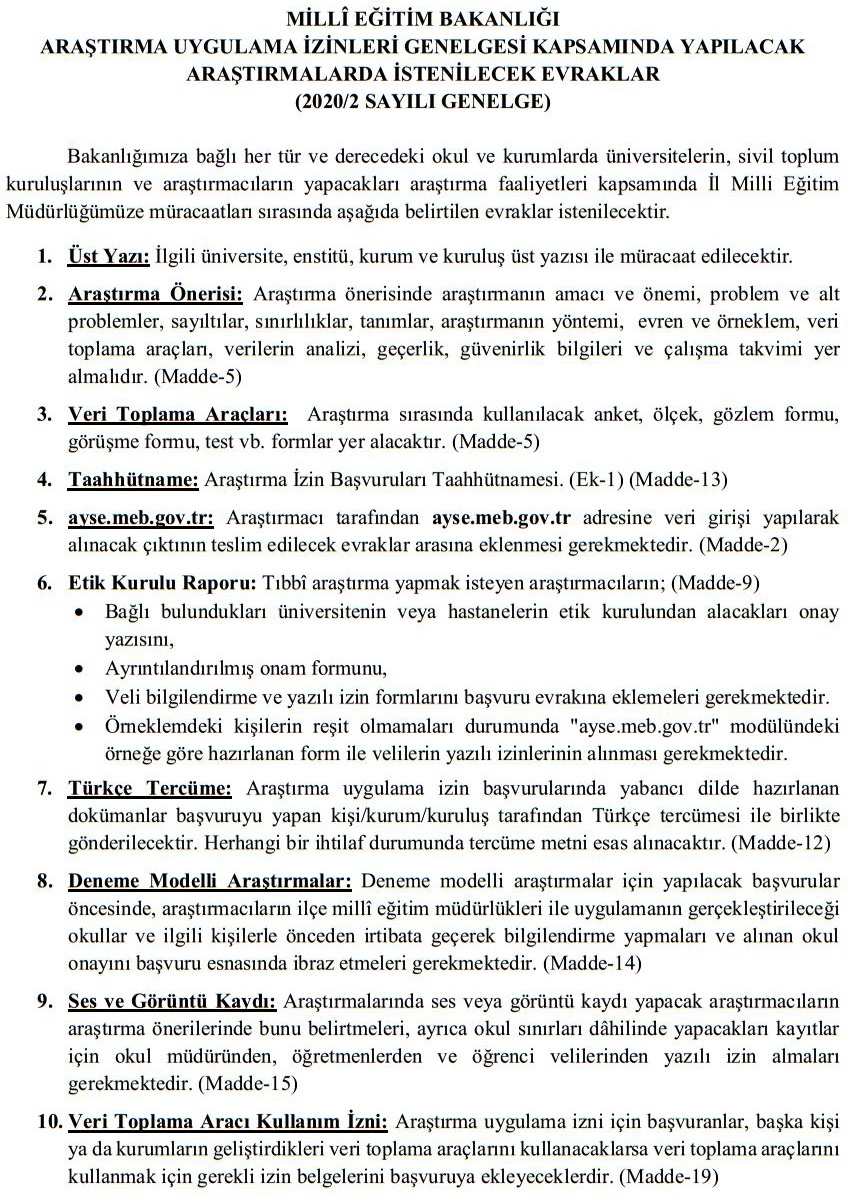 ÖğrencininAdı SoyadıNumarasıÖğrencininT.C. Kimlik NumarasıÖğrencininAnabilim DalıÖğrencininBilim DalıÖğrencininProgramıÖğrencininDanışmanıÖğrencininYazışma AdresiEğitim Bilimleri Enstitüsü MüdürlüğüneEğitim Bilimleri Enstitüsü Müdürlüğüne	Aşağıda belirttiğim araştırmamın ilgili  yapılabilmesi için gerekli izinin alınması hususunda gereğini bilgilerinize arz ederim.	Aşağıda belirttiğim araştırmamın ilgili  yapılabilmesi için gerekli izinin alınması hususunda gereğini bilgilerinize arz ederim.İmzaTez BaşlığıAraştırmanın Yapılacağı Kurum/Kurumlar*DanışmanİmzaEk1- Etik kurul kararı2- Araştırma uygulama izni ön başvurusu formu (ayse.meb.gov.tr adresinden alınacak)3- Araştırma izni başvuru taahhütnamesi4- Veli/Katılımcı onam formu (Öğrencilerle yapılacaksa “Veli Onam Formu” ve/veya Öğretmen vb. MEB personeliyle yapılacaksa “Katılımcı Onam Formu” eklenecek.)5- Uygulama yapılacak okulların ad, il ve ilçe listesi6- Tez önerisi (Alan Yazın/İlgili Araştırmalar bölümü hariç)7- Çalışmada kullanılacak veri toplama aracı (Anket vb.)8- Başka kişi ya da kurumların geliştirdikleri veri toplama aracı kullanılıyorsa izin belgesi.Adı SoyadıBağlı Bulunduğu Üniversite/KurumNecmettin Erbakan Üniversitesi, Eğitim Bilimleri EnstitüsüAraştırmanın Konusu*Başlama TarihiBitiş TarihiTeslim Edilecek Araştırma Sonuç Örneğinin Türü ve Sayısı1 Adet CD1 Adet KitapAraştırmayı Teslim Alan Kurum/Kurumlar  İl Milli Eğitim Müdürlüğü